Сенсорная комната "Гармония"Сенсорная комната "Гармония"Сенсорная комната "Гармония"Сенсорная комната "Гармония"Сенсорная комната "Гармония"Сенсорная комната "Гармония"Сенсорная комната "Гармония"АртикулНаименованиеОписаниеКол-воЦенаСуммафотоRG1191.Интерактивный сухой бассейн с пультом управления (Рекомендуемое количество шариков - 1700 шт.)Сухой бассейн - неотъемлемый элемент сенсорных и детских игровых комнат. Применяется для релаксации, зрительной и звуковой стимуляции. Полезен детям, взрослым, пожилым людям и людям с ограниченными возможностями. Сухой бассейн идеален для игр с детьми, которые не умеют плавать. Легкие шарики удерживают тело ребенка, создавая ощущение невесомости.Бассейн комплектуются светодиодной подсветкой. В автоматическом режиме смена цветов подсветки происходит плавно и постепенно, что идеально подходит для релаксации, а ручной режим идеально подойдет для игр - например, на распознавание цветов.Размеры:Длина: 1500 мм            Ширина: 1500мм                   Высотаа:500мм           Толщина стенок:200мм14300043000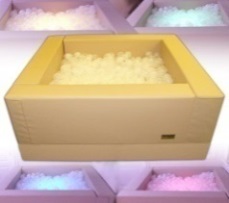 ШАР-ПР702.Прозрачный шарик для сухого бассейнаНаполнитель для сухих бассейнов – его важнейший и неотъемлемый элемент. Это главный «аксессуар» релаксационного и развлекательного сухого купания. Прозрачные шары для сухих бассейнов собственно и создают среду сухого бассейна. Шарики оказывают мягкое массажное воздействие на все тело, покрывают «купающегося» и оказывают легкое приятное сопротивление движению. Для того чтобы подобный отдых был полезным и безопасным, шары для сухих бассейнов должны соответствовать высоким стандартам качества.Размеры:D70мм17001017000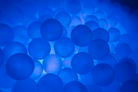 RG4303.Фиброоптический модуль  "Веселое облако" (100волокон) с п/уИнтерактивный подвесной фибероптический модуль выполнен в виде большого облака. Фибероптические волокна (СЕ) встроенные в основание, имитируют льющийся дождь, цвет и светоэффект которого можно регулировать пультом Д/У.  Диаметр каждого волокна не превышает норму, 2,5 мм, что не позволяет волокну путаться и ломаться. Медицинский силикон (оболочка фиберволокна) абсолютно безопасен. Установите желаемый цвет и режим, включите музыкальное сопровождение и можно начинать сеанс.Кол-во волокон длиной 200 см – 100 шт.Изделие уместно как в игровой зоне, так и в зоне «Релакс». Способствует развитию фантазии, восстановлению зрения, развивает тактильные ощущения и моторику.Размеры:Длина: 1192ммШирина: 992ммТолщина основания: 10мм12400024000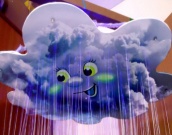 RG0204.Тактильная дорожка (7 составных модулей). В комплект входит подставка на колесиках.Абсолютно универсальна в применении и полезна любому человеку, живущему в городе и испытывающему дефицит тактильных ощущений. Имеет мощный терапевтический эффект. Полезна детям для развития тактильных ощущений, пожилым людям и людям с ограниченными возможностями - для восполнения дефицита двигательной активности. Для удобства хранения в комплект входит дополнительный модуль на колесах – для транспортировки всех модулей. В сложенном виде дорожка не занимает много места.Размеры:Длина: 500ммШирина: 300ммТолщина: 30мм11430014300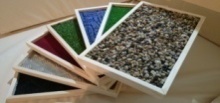 RG0195.Фиброоптическая тактильная панельФиброоптическая тактильная панель предназначена для зрительной и тактильной стимуляции, развивает осязательные навыки. Фиброоптическое волокно создает эффект мерцания при полном или частичном отсутствии освещения.Размеры:Высота: 1200ммШирина: 1000ммГлубина: 115мм12200022000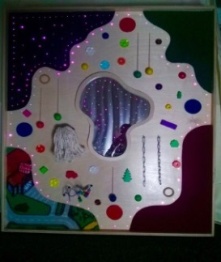 RG0856.Мягкая форма “Пуфик 70”Эргономичная, комфортная, тактильно приятная мягкая форма располагает к отдыху и взрослых, и детей. Пуфик принимает форму тела благодаря мягкому наполнителю, что отлично способствует релаксации. Он изготовлен из высококачественных материалов, поэтому прослужит долго и станет любимым местом для расслабления.Размеры:D-700мм3480014400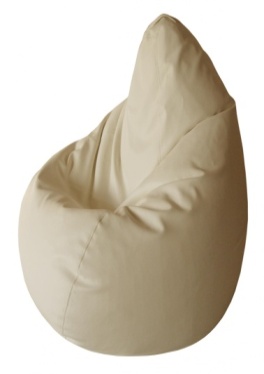 RG0947.Мат настенный,  толщина 10 смМат настенный обеспечит безопасность Вашего ребенка в процессе игры и, благодаря своей мягкости,  создаст уютную атмосферу в сенсорной комнате.Размеры:Длина: 1000мм               Ширина: 1000мм                   Толщина: 100мм248509700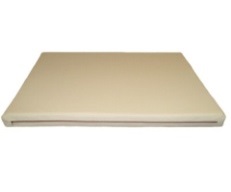 RG1328.Панно "Бесконечность"Панно «Бесконечность» - предназначено для релаксации, зрительной стимуляции, развития пространственного восприятия. Панно состоит из множества светящихся огоньков, образующих удивительный эффект бесконечного тоннеля, от которого ребёнку будет не оторваться.Размеры:Длина: 700мм              Ширина: 700мм                   Глубина:130мм  11400014000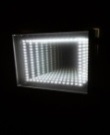 RG4159.Интерактивная воздушно-пузырьковая трубка "Гармония" с пультомВоздушно-пузырьковая трубка  представляет собой форму из качественного органического стекла, вмонтированную в  пластиковое основание. В основании имеются мощные светодиоды, окрашивающих трубку в разнообразные цвета.  Компрессор не встроенный в основание воздушно-пузырьковой колонны, его необходимо подсоединить к колонне с помощью силиконовой трубочки. Подсветка управляется с пультом управления. Пульт 16 цв.Воздушно-пузырьковая трубка, диаметром-180 мм, высота-2000 мм.Размеры:Высота-2000мм   D-180мм32500075000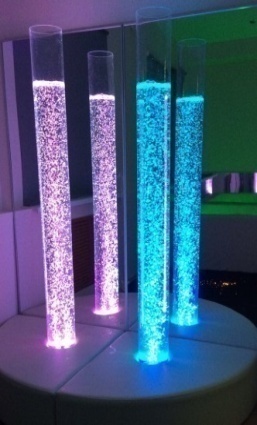 RG2202.Мягкая платформа для воздушнопузырьковой трубки угловаяМягкая платформа является основанием для воздушнопузырьковой трубки и представляет собой деревянный каркас, оклеенный поролоном и обтянутый тканью. Сидя на платформе, Вы и Ваш ребенок сможете наслаждаться эффектами игры цвета и движения пузырьков в непосредственной близости и комфорте.Размеры:Длина: 600мм                Ширина: 600мм                   Высота: 300мм169006900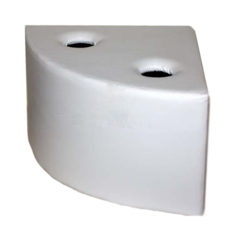 RG0133.Комплект  из двух акриловых зеркал для воздушнопузырьковой  трубкиАкриловые зеркала – это непременный атрибут к воздушнопузьковой трубке. Благодаря отражению трубки в зеркалах, визуальный эффект значительно усиливается, увеличивается количество пузырьков и света, и при слабом освещении эффект мерцания и плавающих пузырей по истине удивит и принесет завораживающее удовольствие. Зеркала совершенно безопасны, так как крепятся на стену и обрамляются алюминиевым профилем.Размеры:Высота-1700ммШширина-600мм11400014000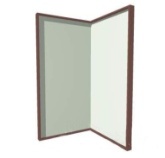                       Всего                                                                                                                                   254300                      Всего                                                                                                                                   254300                      Всего                                                                                                                                   254300                      Всего                                                                                                                                   254300                      Всего                                                                                                                                   254300                      Всего                                                                                                                                   254300                      Всего                                                                                                                                   254300